Confirmation Program Enrolment Form 2018(Only those in Year 6 or older are eligible who have been baptised and received First Holy Communion)PLEASE PRINT CLEARLY – ALL FIEDS ARE COMPULSORY AND MUST BE COMPLETEDSurname: ____________________________ First Name ____________________________________Middle name __________________________________________       Circle one:  Male     FemaleSchool attending at present ____________________________________   Year: ________________Date of Birth: ____________________________ Place of Birth: ____________________________Home address: ____________________________________________________________________Home Phone: ____________________________________Mobile No: _______________________Email:  __________________________________________________________________________Father’s Name: __________________________________ Religion: _________________________Mother’s Maiden Name: ___________________________Religion: _________________________Date of Baptism ________________________________Name of Parish and place of Baptism (Attach copy of Certificate):_____________________Date of Holy Communion __________________________Place of Holy Communion (Attach copy of certificate _______________________________Please note:  If your child made their First Holy Communion at OLR, you do not need to attach a copy of the Baptism and Holy Communion certificate.This form must be returned to the Parish Office on or before Monday 30 July 2018 together with the $35.00 fee for books and all materials (from 31 July 2018 a late fee of $10.00 will be charged).  No applications will be accepted after Thursday 2 August 2018).The Sacrament of Confirmation will be administered on Wednesday 19 September at 7 PM __________________________________________________________________________________Office use only:   Original Certificate sighted			Not Applicable/ Yes/ No Date received: ________________ Receipt No. __________    Fee paid: ______________Our Lady of the Rosary Parish      2 Weston Street Fairfield NSW 2165 18 June, 2018Dear Parents,The Sacrament of Confirmation will be administered to those who are eligible to receive this Sacrament on 19 September 2018 by Bishop Terence Brady.Attached to this letter is an application form that must be returned to the Parish Office by Monday 30 July 2018 to avoid the $10.00 late fee. No applications will be accepted after Thursday 2 August 2018.There will be a Parent Information evening held on Thursday evening 2 April 2018 at 7:00PM in Our Lady of the Rosary Church. All candidates for Confirmation and at least one parent are required to attend this meeting.  Attendance will be taken.To be eligible to receive Confirmation all candidates must have been baptised and have received the Sacrament of Holy Communion.  If your child has received the Sacrament of Baptism and Holy Communion in Our Lady of the Rosary Parish, you do not need to bring a copy of the Baptism Certificate nor the Holy Communion certificate.  All children who were baptised in a church other than this Parish who wish to be Confirmed need to attach a copy of their Baptism and First Holy Communion Certificate with the application form.On the other side of this letter are all of the dates that will be important for you in the preparation of the Sacrament of Confirmation. Being present at all of the preparation lessons and activities leading to the reception of the sacrament is very important.I wish you many blessings as you begin the preparation for the Sacrament of Confirmation with your child.With my prayers and warm regards,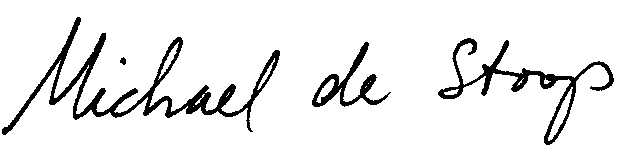 Fr Michael de StoopParish PriestImportant Dates for the program for the Sacrament of Confirmation 2018Monday 30 July - Applications due into the Parish Office ($10.00 late fee)Thursday 2 August	Last day to accept late applicationsThursday 2 August	Parent Information Evening  7:00pm (church)Saturday 11 August 6pm Mass, or Sunday 12 August 9:00am, or 10:30am, or for the Enrolment Ceremony. 5.	All preparation classes is on Saturday and Sunday at 4:30pm – 6pm in the Parish Hall:6.	Session 1	–	18/19 August7.	Session 2	–	25/26 August8.	Session 3	–	01/02 September9.	Session 4	–	8/9 September 10.	Friday 14 September – Retreat Day for Confirmation Candidates (Schools will be informed about this event).11.	Wednesday 19 September 2018 at 7pm – Confirmation by Bishop Terence Brady Important information concerning all of these dates will be given at the Parent Information Evening held on Thursday 2 August 2018 at 7PM in the church.If you wish your child to receive their Confirmation in 2018, you must attend all of the events mentioned above. Attendance will be taken at all sessions. All sessions are compulsory for your child to attend. Please contact the Parish Office if you have any questions.